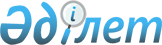 Жылжымайтын мүлікке өзге де объектілерге құқықтарды тіркеу туралы өтініштің нысандарын және мазмұнын, тіркеу құжаттарына тиісті жазба енгізілгені туралы хабарламаны бекіту туралыҚазақстан Республикасы Әділет министрлігінің 2007 жылғы 24 тамыздағы N 236 Бұйрығы. Қазақстан Республикасының Әділет министрлігінде 2007 жылғы 11 қыркүйекте Нормативтік құқықтық кесімдерді мемлекеттік тіркеудің тізіліміне N 4923 болып енгізілді.

      "Жылжымайтын мүлікке құқықтарды мемлекеттік тіркеу туралы" Қазақстан Республикасының Заңын іске асыру мақсатында, "Әділет органдары туралы" Қазақстан Республикасы Заңының 7-бабын басшылыққа ала отырып, БҰЙЫРАМЫН:

      Ескерту: Кіріспе жаңа редакцияда - ҚР Әділет министрінің 2011.06.21 № 230 (алғаш ресми жарияланған күнінен кейін он күнтізбелік күн өткеннен бастап қолданысқа енгізіледі) Бұйрығымен.



      1. Жылжымайтын мүлікке құқықтарды (ауыртпалықтарды) мемлекеттік тіркеу туралы құжаттардың мынадай нысандары бекітілсін: 

      1) жеке тұлға үшін жылжымайтын мүлікке құқықтарды (құқықтық ауыртпалықтарды) мемлекеттік тіркеу туралы өтініші (1-қосымша); 

      2) заңды тұлға үшін жылжымайтын мүлікке құқықтарды (құқықтық ауыртпалықтарды) мемлекеттік тіркеу туралы өтініші (2-қосымша); 

      3) тіркеу құжаттарына тиісті жазба енгізілгені туралы хабарлама (жеке тұлғаның өтініш берушісі үшін) (3-қосымша); 

      4) тіркеу құжаттарына тиісті жазба енгізілгені туралы хабарлама (заңды тұлғаның өтініш берушісі үшін) (4-қосымша); 

      5) жылжымайтын мүлікке меншік құқығы туралы куәлік (5-қосымша).

      Ескерту: 1-тармаққа өзгеріс енгізілді - ҚР Әділет министрінің 2011.06.21 № 230 (алғаш ресми жарияланған күнінен кейін он күнтізбелік күн өткеннен бастап қолданысқа енгізіледі) Бұйрығымен.

      2. "Жылжымайтын мүлікке құқықтарды (құқықтық ауыртпалықтарды) мемлекеттік тіркеу жөніндегі құжаттардың нысандарын бекіту туралы" Қазақстан Республикасы Әділет министрінің 2005 жылғы 26 шілдедегі N 197 бұйрығының күші жойылды деп танылсын, Нормативтік құқықтық актілерді мемлекеттік тіркеу тізілімінде N 3778 тіркелген, 2005 жылғы 6 қыркүйекте "Юридическая газетінде" жарияланған. 

      3. Осы бұйрық ресми жарияланған күнінен бастап қолданысқа енгізіледі.      Министрдің м.а. 

                                        Қазақстан Республикасының 

                                          Әділет министрінің м.а. 

                                          2007 жылғы 24 тамыздағы 

                                              N 236 бұйрығына 

                                                 1-Қосымша       Ескерту. Өтініштің нысанына өзгерту енгізілді - ҚР Әділет министрінің 2008.10.01 N 259, 2010.04.22 N 133 Бұйрықтарымен. 

                                                              Нысан 

____________________________________________________________________ 

    (Қазақстан Республикасы Әділет министрлігінің аумақтық органы) 

    ЖЕКЕ ТҰЛҒА ҮШІН ЖЫЛЖЫМАЙТЫН МҮЛІККЕ ҚҰҚЫҚТАРДЫ (ҚҰҚЫҚТЫҚ 

          АУЫРТПАЛЫҚТАРДЫ) МЕМЛЕКЕТТІК ТІРКЕУ ТУРАЛЫ 

                         ӨТІНІШ N___________ Тегі, Аты, Әкесінің аты ____________________________________________ 

СТН, ал болған жағдайда - ЖСН ______________________________________ 

Тұратын жері _______________________________________________________ 

Жеке басты куәландыратын құжаты: түрі,_______ сериясы, N____________ 

Берілді,_______________________________, берілген күні______________ 

        (егер өтініш беруші біреуден артық болса ақпаратты қайталау) 

____________________________________________________________________ 

____________________________________________________________________ 

Атынан іс-әрекет етеді______________________________________________ 

                            (уәкілетті өкіл толтырады) 

негізінде___________________________________________________________ 

            (өкілеттігін куәландыратын құжаттың деректемелері) 

____________________________________________________________________ 

_____________________________________ мекен-жайы бойынша орналасқан 

жылжымайтын мүлік объектісіне______________________________ құқықтық 

/пайда болуын, ауыртпалығын, тоқтатылуын/тіркеуіңізді сұраймын 

                            (сұраймыз) 

     (керегінің астын сыз) 

Өтінішке мынадай құжаттар қоса беріледі: 

1. Төленгені туралы құжаты: түрі______N______сомаға_________теңге 

2. Жылжымайтын мүлікке құқығын растайтын құжаты ____________________ 

____________________________________________________________________ 

         (атауы, сериясы, нөмірі, қашан және кім берді) 

3. Некеде тұрғанын немесе тұрмағанын растайтын мәліметтер___________ 

____________________________________________________________________ Меншік иесі туралы мәліметтер қажет пе Ия  Жоқ (керек емесін сызу)Сатып алынатын немесе сатылатын активтердің жиынтық баланстық құны Қазақстан Республикасының монополияға қарсы заңнамасында белгіленген мөлшерден асып кетеді ме Ия Жоқ (керек емесiн сызу) _____________/_________________________/____________________________ 

    (күні)     (өтініш берушінің қолы)   (өтініш берушінің Т.А.Ә.) 

____________________________________________________________________ 

           (өтініш  қабылдаған маманның Т.А.Ә. мен қолы) Өтініш берген күні:__________ 200__ж. Уақыты_______сағ_________мин 

Жоспарлы орындау күні__________________________________________ 

Өтінішті орындау /қарау/ нәтижесі___________________________________ 

____________________________________________________________________ Тексерілді: күні____________ 200__ж. 

____________________________________________________________________ 

              (тіркеуші маманның Т.А.Ә. және қолы)      Ескертпе: Егер тіркеуге арналған өтініштің мазмұнында сатып алынатын немесе сатылатын активтердің жиынтық баланстық құны Қазақстан Республикасының монополияға қарсы заңнамасында белгіленген мөлшерден асып кету туралы мәлімет болса, онда өтініш беруші монополияға қарсы органынан жазбаша келісімін алдын ала табыс етеді. 

                                        Қазақстан Республикасының 

                                          Әділет министрінің м.а. 

                                          2007 жылғы 24 тамыздағы 

                                              N 236 бұйрығына 

                                                 2-Қосымша        Ескерту. Өтініштің нысанына өзгерту енгізілді - ҚР Әділет министрінің 2008.10.01 N 259, 2010.04.22 N 133 Бұйрықтарымен. 



                                                             Нысан 

____________________________________________________________________ 

    (Қазақстан Республикасы Әділет министрлігінің аумақтық органы) 

    ЗАҢДЫ ТҰЛҒА ҮШІН ЖЫЛЖЫМАЙТЫН МҮЛІККЕ ҚҰҚЫҚТАРДЫ (ҚҰҚЫҚТЫҚ 

           АУЫРТПАЛЫҚТАРДЫ) МЕМЛЕКЕТТІК ТІРКЕУ ТУРАЛЫ 

                          ӨТІНІШ N_______ Заңды тұлғаның толық атауы__________________________________________ 

Мемтіркеу туралы куәліктің нөмірі___________________________________ 

Мем. тіркелген күні_________________________________________________

СТН, ал болған жағдайда - БСН ______________________________________ 

Заңды мекен-жайы ___________________________________________________ 

Т.А.Ә. (басшысының немесе уәкілетті өкілдің)________________________ 

____________________________________________________________________ 

Атынан іс-әрекет етеді______________________________________________ 

                            (уәкілетті өкіл толтырады) 

негізінде___________________________________________________________ 

            (өкілеттігін куәландыратын құжаттың деректемелері) 

____________________________________________________________________ 

_____________________________________ мекен-жайы бойынша орналасқан 

жылжымайтын мүлік объектісіне______________________________ құқықтық 

/пайда болуын, ауыртпалығын, тоқтатылуын/тіркеуіңізді сұраймын 

                            (сұраймыз) 

     (керегінің астын сыз) 

Өтінішке мынадай құжаттар қоса беріледі: 

1. Төленгені туралы құжаты: түрі______N______сомаға_________теңге 

2. Жылжымайтын мүлікке құқығын растайтын құжаты ____________________ 

____________________________________________________________________ 

         (атауы, сериясы, нөмірі, қашан және кім берді) Меншік иесі туралы мәліметтер қажет пе Ия  Жоқ (керек емесін сызу)Сатып алынатын немесе сатылатын активтердің жиынтық баланстық құны Қазақстан Республикасының монополияға қарсы заңнамасында белгіленген мөлшерден асып кетеді ме Ия Жоқ (керек емесiн сызу) _____________/_______________/______________________________________ 

    (күні)    (басшысының немесе уәкілетті өкілдің қолы)   ( Т.А.Ә.) 

____________________________________________________________________ 

           (өтініш қабылдаған маманның Т.А.Ә. мен қолы) 

Өтініш берген күні:__________ 200__ж. Уақыты_______сағ_________мин 

Жоспарлы орындау күні__________________________________________ 

Өтінішті орындау /қарау/ нәтижесі___________________________________ 

____________________________________________________________________ Тексерілді: күні____________ 200__ж. 

____________________________________________________________________ 

              (тіркеуші маманның Т.А.Ә. және қолы)      Ескертпе: Егер тіркеуге арналған өтініштің мазмұнында сатып алынатын немесе сатылатын активтердің жиынтық баланстық құны Қазақстан Республикасының монополияға қарсы заңнамасында белгіленген мөлшерден асып кету туралы мәлімет болса, онда өтініш беруші монополияға қарсы органынан жазбаша келісімін алдын ала табыс етеді. 

                                        Қазақстан Республикасының 

                                          Әділет министрінің м.а. 

                                          2007 жылғы 24 тамыздағы 

                                               N 236 бұйрығына 

                                                  3-Қосымша      Ескерту. Хабарлама нысанына өзгерту енгізілді - ҚР Әділет министрінің 2010.04.22 N 133 Бұйрығымен. 

                                                             Нысан 

   Тіркеу құжаттарына тиісті жазба енгізу туралы хабарлама 

            (жеке тұлғаның өтініш берушісі үшін) Тегі, Аты, Әкесінің аты ____________________________________________

СТН, ал болған жағдайда - ЖСН ______________________________________Жеке басты куәландыратын құжаты: түрі,_______ сериясы, N____________ 

Берілді,_______________________________, берілген күні______________ Атынан әрекет етеді_________________________________________________ 

                            (уәкілетті өкіл толтырады) 

негізінде___________________________________________________________ 

            (өкілеттігін куәландыратын құжаттың деректемелері) Жылжымайтын мүлік 

объектісінің мекен-жайы: ___________________________________________ 

____________________________________________________________________ 

____________________________________________________________________ Құқық иесінің Тегі, Аты, Әкесінің аты ______________________________ 

____________________________________________________________________ Талап ету құқығын растайтын құжаттары 

(шарт, қолхат, келісім және т.б.)___________________________________ Дауласатын құқықтың қысқаша мазмұны_________________________________ 

____________________________________________________________________ 

____________________________________________________________________ 

____________________________________________________________________ 

Растайтын құжатының көшірмесі_______________________________________ _________/____________________________/_____________________________ 

(күні)     (өтініш берушінің қолы)      (өтініш берушінің Т.А.Ә.) Ескертпе 1. Егер өтініш берушіге жылжымайтын мүлік объектісінің мекен-жайы белгілі болса, онда осы жолда сызық қойылады және құқық иесінің хабарламасында көрсетілген атқа тіркелген барлық жылжымайтын мүлік объектілерінің тіркеу істеріне тіркеуші хабарлама туралы тиісті жазба енгізеді. 

Ескертпе 2. Егер өтініш берушіге жылжымайтын мүліктің құқық иесінің Т.А.Ә. белгісіз болса, онда осы жолға сызықша қойылады және хабарлама туралы тиісті жазбаны хабарламада көрсетілген барлық жылжымайтын мүлік объектілерінің тіркеу істеріне тіркеуші енгізеді. 

                                          Қазақстан Республикасының 

                                          Әділет министрінің м.а. 

                                          2007 жылғы 24 тамыздағы 

                                               N 236 бұйрығына 

                                                   4-Қосымша      Ескерту. Хабарлама нысанына өзгерту енгізілді - ҚР Әділет министрінің 2010.04.22 N 133 Бұйрығымен.

                                                             Нысан 

    Тіркеу құжаттарына тиісті жазба енгізу туралы хабарлама 

            (заңды тұлғаның өтініш берушісі үшін) Заңды тұлғаның толық атауы__________________________________________ 

Мемтіркеу туралы куәліктің нөмірі___________________________________ 

Мем. тіркелген күні ________________________________________________

СТН, ал болған жағдайда - БСН ______________________________________  

Заңды мекен-жайы ___________________________________________________ 

Т.А.Ә. (басшысының немесе уәкілетті өкілдің)________________________ 

____________________________________________________________________ 

Атынан іс-әрекет етеді______________________________________________ 

                            (уәкілетті өкіл толтырады) 

негізінде___________________________________________________________ 

            (өкілеттігін куәландыратын құжаттың деректемелері) Жылжымайтын мүлік 

объектісінің мекен-жайы: ___________________________________________ 

____________________________________________________________________ 

____________________________________________________________________ Құқық иесінің Тегі, Аты, Әкесінің аты ______________________________ 

____________________________________________________________________ Талап ету құқығын растайтын құжаттары 

(шарт, қолхат, келісім және т.б.)___________________________________ Дауласатын құқықтың қысқаша мазмұны_________________________________ 

____________________________________________________________________ 

____________________________________________________________________ 

____________________________________________________________________ 

Растайтын құжатының көшірмесі_______________________________________ _________/____________________________/_____________________________ 

(күні)     (өтініш берушінің қолы)      (өтініш берушінің Т.А.Ә.) Ескертпе 1. Егер өтініш берушіге жылжымайтын мүлік объектісінің мекен-жайы белгілі болса, онда осы жолда сызық қойылады және құқық иесінің хабарламасында көрсетілген атқа тіркелген барлық жылжымайтын мүлік объектілерінің тіркеу істеріне тіркеуші хабарлама туралы тиісті жазба енгізеді; 

Ескертпе 2. Егер өтініш берушіге жылжымайтын мүліктің құқық иесінің Т.А.Ә. белгісіз болса, онда осы жолға сызықша қойылады және хабарлама туралы тиісті жазбаны хабарламада көрсетілген барлық жылжымайтын мүлік объектілерінің тіркеу істеріне тіркеуші енгізеді. 

                                        Қазақстан Республикасының 

                                          Әділет министрінің м.а. 

                                          2007 жылғы 24 тамыздағы 

                                               N 236 бұйрығына 

                                                  5-Қосымша 

                                                             Нысан 

      Жылжымайтын мүлікке меншік құқығы туралы куәлік                                    "___"___________ 200___жыл Берілді ____________________________________________________________ 

                       (Т.А.Ә., туған күні) 

____________________________________________________________________ 

(алушының жеке басын куәландыратын құжатының деректері) Жылжымайтын мүліктің мына объектілеріне растама:   Құқығы тіркелді: Тіркеу______________________________________негізінде жасалды 

          (құжаттың атауы, күні және нөмірі) Тіркеуші ____________ ___________________ 

             (қолы)            (Т.А.Ә.) 

Басшысы  ____________ ___________________ 

             (қолы)            (Т.А.Ә.) 

М.О. Ескертпе: Осы меншік құқығы туралы куәлік құқық белгілеуші құжат болып табылады. Жылжымайтын мүлікке меншік құқығы туралы осы куәлік құқықтарды тіркеу пайлық жарнаны толық көлемде тұрғын, тұрғын-құрылыс, саяжай, көлікжай және өзге де тұтыну кооперативтеріне енгізу туралы құжаттардың негізінде жүзеге асырылған жағдайларда беріледі. 
					© 2012. Қазақстан Республикасы Әділет министрлігінің «Қазақстан Республикасының Заңнама және құқықтық ақпарат институты» ШЖҚ РМК
				Жылжы-майтынмүлік-тің 

түрі Кадас-трлық 

нөмірі Орна- 

ласқанжері Нысана- 

лы мақ- 

саты Құрам- 

дастар- 

дың саны Қабат- 

тылығы 

қабаты Жалпы 

ауда-ны Пайда-лы ау- 

даны Ескерт-пе Құқық түрі Құқық иесі Меншік нысаны Пай жарнасының 

сомасы Тіркелген 

күні 